Положение по работе с системами контроля и управления доступом и видеонаблюдения на территории и объектах ФГБОУ ВО «СевКавГА»(в соответствии с требованиями антитеррористической защищенности)Черкесск, 2021 г.	СПИСОК СОКРАЩЕНИЙАТЗ		-	антитеррористическая защищенностьИПМК	-	индивидуальная пропускная магнитная картаИТУ		-	информационно-техническое управлениеОИБ		-	отдел информационной безопасностиКПП		-	контрольно-пропускной пунктКПР		-	контрольно-пропускной режимСКУД	-	система контроля и управления доступомЧОП		-	частное охранное предприятиеПроректор по БиВПИТ - проректор по безопасности и вопросам противодействия идеологии терроризмаОБЩИЕ ПОЛОЖЕНИЯНастоящее Положение по работе с системами контроля и управления доступом (далее – СКУД) и видеонаблюдения на территории и объектах ФГБОУ ВО «СевКавГА» (далее – Академии) разработано с учетом требований следующих документов: Федеральный закон от 29.12.2012 № 273-ФЗ «Об образовании в Российской Федерации»;Федерального закона от 06.03. 2006 № 35-ФЗ «О противодействии терроризму»;Федерального закона от 27.07.2006 № 152-ФЗ «О персональных данных»;постановления Правительства РФ от 07.11.2019 № 1421 «Об утверждении требований к антитеррористической защищенности объектов (территорий) Министерства науки и высшего образования Российской Федерации, его территориальных органов и подведомственных ему организаций, объектов (территорий), относящихся к сфере деятельности Министерства науки и высшего образования Российской Федерации, формы паспорта безопасности этих объектов (территорий) и признании утратившими силу некоторых актов Правительства Российской Федерации»;постановления Правительства РФ от 02.08.2019 № 1006 «Об утверждении требований к антитеррористической защищенности объектов (территорий) Министерства просвещения Российской Федерации и объектов (территорий), относящихся к сфере деятельности Министерства просвещения Российской Федерации, и формы паспорта безопасности этих объектов (территорий)».Положение регламентирует контрольно-пропускной режим с использованием СКУД в Академии, определяет задачи, права и обязанности сотрудников Академии и обучающихся по соблюдению установленного режима, а также порядок работы с системой видеонаблюдения.Выполнение требований настоящего Положения обязательно для сотрудников и обучающихся Академии, юридических и физических лиц, осуществляющих свою деятельность или посещающих территорию и объекты Академии.За нарушение требований настоящего Положения сотрудники и обучающиеся Академии могут привлекаться к дисциплинарной ответственности в соответствии с законодательством РФ. Данное Положение обязательно к применению сотрудникам и руководству частного охранного предприятия (далее – ЧОП). ОРГАНИЗАЦИЯ КОНТРОЛЬНО-ПРОПУСКНОГО РЕЖИМАВ целях обеспечения необходимой степени антитеррористической защищенности в Академии организуется контрольно-пропускной режим с использованием СКУД.Контрольно-пропускной режим (далее – КПР) - это комплекс организационно-правовых ограничений и правил, устанавливающих порядок пропуска сотрудников, обучающихся, посетителей и транспорта через контрольно-пропускные пункты на территории и объекты Академии. КПР устанавливается в целях обеспечения порядка прохода сотрудников, обучающихся и посетителей на территорию Академии, исключающего несанкционированное проникновение посторонних граждан, предметов на территорию и объекты Академии.Обеспечение соблюдения КПР, профилактическую работу с сотрудниками и обучающимися Академии, представление требований к техническим характеристикам оборудования антитеррористической защищенности (далее - АТЗ), согласование прав доступа, проезда, выдачи и регистрации индивидуальной пропускной магнитной карты (далее – ИПМК), и общую координацию деятельности Академии в рамках работ по проекту АТЗ, а также его дальнейшего развития осуществляет проректор по безопасности и вопросам противодействия идеологии терроризма (далее – проректор по БиВПИТ).КПР включает в себя:территориально разделенные объекты Академии;контролируемые входные группы (КПП, калитки, ворота);комплекс программно-аппаратных средств аудио и видеозаписи;СКУД.Объекты и территории Академии расположены по следующим адресам и включают в себя:территория 1 ул. Ставропольская 36 (Главный корпус, корпус №5, корпус 1а, библиотечно-издательский центр, кафе «Молодежное», физкультурно-оздоровительный комплекс, КПП №1);территория 2 ул. Ставропольская 35-41, Ленина 152 (корпуса 2, 3, 4, 6, 7, 8, 15, КПП №2, КПП №3);территория 3 ул. Космонавтов 100 (корпуса 11, 12, 13, здание лаборатории, плавательный бассейн, спортивно-оздоровительный комплекс, КПП №4)территория 4 ул. Ставропольская 22 (общежитие № 2, КПП №5);территория 5 ул. Доватора 84 А (общежитие №1, КПП №6).Техническая оснащенность территорий объектами АТЗ:КПП оснащены турникетами, рамками метало-детектора, системами аудио-видео фиксации.	В территорию 1 по ул. Ставропольская 36, включены следующие контролируемые входные группы:— КПП №1, автоматические ворота «А» (главный въезд) со стороны ул. Ставропольская 36;— автоматические ворота «Б» и калитка «Б» со стороны ул. Ленина;— калитка «В» со стороны ул. Кочубея.	В территорию 2 по ул. Ставропольская 35-41, Ленина 152, включены следующие контролируемые входные группы:— КПП №2, ул. Ставропольская 35;— КПП №3 ул. Ленина 152;— автоматические ворота «Г» со стороны ул. Крылова (въезд между корпусами №3 и №4);— автоматические ворота «Д» и калитка «Д» со стороны ул. Мичурина.	В территорию 3 по ул. Космонавтов 100, включены следующие контролируемые входные группы:— КПП №4 и автоматические ворота «Е»;— автоматические ворота «Ж» со стороны ТЦ «Лента».	В территорию 4 общежитие №2 ул. Ставропольская 22 входит КПП №5.	В территории 5 общежитие №1 ул. Доватора 84 А входит КПП №6.Контрольно-пропускной пункт (далее – КПП) представляет собой специально оснащенную часть пункта охраны Академии, на которой установлен турникет с электронными замками, открывающимися посредством ИПМК.СКУД в Академии является элементом общей системы безопасности, гарантирующей постоянный контроль за охраняемой зоной в целях обеспечения общественной безопасности, направленной на предупреждение возможных террористических, экстремистских акций и других противоправных проявлений в отношении сотрудников и обучающихся Академии, направленной на поддержку безопасности рабочего процесса, трудовой дисциплины и порядка, предупреждение возникновения чрезвычайных ситуаций и обеспечение объективности расследования в случаях их возникновения. СКУД предназначена для обеспечения санкционированного прохода на территорию и объекты Академии путем идентификации личности.Внесение изменений в общую схему АТЗ, а также работа с имеющимся оборудованием ведется с согласования Ректора, проректора по БиВПИТ и начальника информационно-технического управления (далее - ИТУ).Участниками обеспечивающими КПР являются:сотрудники ЧОП (далее – охрана);Отдел информационной безопасности Информационно-технического управления (далее - ОИБ ИТУ);ответственное лицо, назначенное директорами институтов/ колледжа, деканом факультета, руководителями структурных подразделений осуществляет контроль за наличием ИПМК у сотрудников и обучающихся (далее - контролер ИПМК) в пределах своих подразделений.ПОРЯДОК ДОПУСКА НА ТЕРРИТОРИЮ АКАДЕМИИ, РАСПРЕДЕЛЕНИЕ ВХОДНЫХ ГРУПППроход через турникеты осуществляется согласно Правилам пользования турникетами на объектах Академии (приложение № 1 к настоящему Положению).Проход сотрудников Академии, обучающихся, посетителей осуществляется через КПП. Основным документом, предъявляемым сотрудниками, обучающимися и посетителями при проходе через КПП является ИПМК, либо иной документ удостоверяющий личность, записываемый охраной в журнале регистрации посетителей.Проезд через ворота, оснащенные системой автоматического открывания, осуществляется согласно Правилам пользования автоматическими воротами на объектах Академии (приложение № 2 к настоящему Положению).Проезд на территории и объекты Академии осуществляется через ворота с механизмом автоматического открывания строго по ИПМК и по утвержденным проректором по БиВПИТ спискам. Для предоставления права на проезд через ворота сотруднику Академии необходима служебная записка от руководителя структурного подразделения на имя ректора или проректора по БиВПИТ.Входная группа сотрудника определена территорией, на которой он выполняет свои служебные обязанности. Для допуска на другие входные группы, необходима служебная записка с указанием территории от директора института/колледжа, декана факультета, руководителя структурного подразделения на имя проректора по БиВПИТ.Предоставление доступа на проход в обход КПП через калитки на территории Академии предоставляется исключительно с письменного согласования и утверждения проректором по БиВПИТ.Предоставление доступа на входную группу общежития Академии осуществляется по согласованным ректором и проректором по БиВПИТ спискам.ВИДЫ ИПМКИПМК представляет собой пластиковую карту с микрочипом и магнитным механизмом для открытия электронного замка. Каждый ИПМК имеет свой оригинальный код идентификации, который присваивается на каждого отдельного человека в базе данных СКУД.Постоянный ИПМК выдается обучающимся и сотрудникам Академии.Временный ИПМК выдается лицам, которые в силу договорных отношений с Академией должны находиться на ее территории в течение продолжительного, но ограниченного промежутка времени (например, работа по срочному контракту или по совместительству).ПОРЯДОК УЧЕТА, ВЫДАЧИ, ЗАМЕНЫ И ВОЗВРАТА ИПМКДля выдачи ИПМК необходимо:сотрудникам – служебная записка от директора института/колледжа, декана факультета, руководителя структурного подразделения, согласованной проректором по БиВПИТ и начальником ИТУ с приложенной копией приказа о приеме на работу;обучающимся – служебная записка от директора института/колледжа, декана факультета согласованная проректором по БиВПИТ и начальником ИТУ с приложенной копией приказа о зачислении;арендаторам – письменная заявка, подписанная ректором или проректором по БиВПИТ.ОИБ ИТУ, при получении необходимых документов, изготавливает ИПМК в течение 3 рабочих дней в штатном режиме работы, исключение составляет режим работы в период работы приемной комиссии. Готовые ИПМК выдаются в ОИБ ИТУ, под личную подпись в журнале выдачи ИПМК при наличии документа удостоверяющую личность. ИПМК оформляется и выдается, в первый раз, за счет средств Академии. Стоимость повторного изготовления ИПМК составляет 300 рублей. Регистрация, выдача, продление сроков действия, блокировка ИПМК производится сотрудниками ОИБ ИТУ по согласованному с директором института/колледжа, деканом факультета, руководителем структурного подразделения по письменному представлению сведений.В случае изменения персональных данных сотрудника, либо перевода в другое структурное подразделение, сотруднику необходимо предоставить соответствующие сведения в ОИБ ИТУ для их корректировки.В случае утери, поломки ИПМК ее владелец обязан в форме объяснительной записки незамедлительно сообщить проректору по БиВПИТ, произвести оплату стоимости изготовления. Далее на основании согласованной проректором по БиВПИТ и начальником ИТУ объяснительной записки и документа об оплате, сотрудниками ОИБ ИТУ изготавливается и выдается новая ИПМК, с подписью в журнале выдачи ИПМК.Запрещается передавать ИПМК третьим лицам, дублировать ИПМК, изменять форму и размеры ИПМК, делать какие-либо отметки, намеренно наносить механические повреждения, подвергать тепловому и электромагнитному воздействию.ИПМК является собственностью Академии и по окончании трудовых отношений, отчисления из Академии, окончания действия договорных обязательств арендаторов и юридических организаций с Академией подлежат сдаче в ОИБ ИТУ (кабинет №4, корпус №15) строго под подпись.ПОРЯДОК ДЕЙСТВИЙ ПРИ ВЫХОДЕ ИЗ СТРОЯОБОРУДОВАНИЯ СКУД, А ТАКЖЕ В СЛУЧАЕВОЗНИКНОВЕНИЯ ЧРЕЗВЫЧАЙНЫХ СИТУАЦИЙПри выходе из строя СКУД КПР не отменяется. Проход сотрудников и обучающихся производится согласно требованиям КПР.Порядок оповещения, эвакуации посетителей, обучающихся и сотрудников из помещений Академии при чрезвычайных ситуациях (пожар, стихийное бедствие, информация об угрозе совершения террористического акта и др.) разрабатывается проректором БиВПИТ совместно с ответственными структурными подразделениями.По установленному сигналу оповещения все посетители, обучающиеся и сотрудники, эвакуируются из здания в соответствии с планом эвакуации, находящимся в помещении Академии на видном и доступном месте. Пропуск посетителей в помещения Академии прекращается. Сотрудники Академии и ответственные лица принимают меры по эвакуации и обеспечению безопасности находящихся в помещениях людей. До прибытия соответствующей службы для ликвидации чрезвычайной ситуации обеспечивают их беспрепятственный проход на территорию Академии.ПРАВА И ОБЯЗАННОСТИ ОХРАНЫОхрана имеет право:запускать посетителей при предоставлении ему документа, удостоверяющего личность и внесении соответствующей записи в журнал регистрации посетителей; требовать предъявление ИПМК для визуального осмотра;изымать ИПМК в случае нарушения настоящего Положения (при попытке пройти по ИПМК третьего лица, при попытке провести посторонних лиц по своей ИПМК на территорию Академии и т.п.);выяснить причину входа в Академию вне зависимости от положительного факта срабатывания СКУД;при необходимости вызвать сотрудников правоохранительных органов.Охрана обязана:контролировать соблюдение правил настоящего положения сотрудниками, обучающимися и посетителями Академии;пропускать сотрудников и обучающихся Академии на территорию в любой день недели и в любое время, если в СКУД за ними зарегистрировано право на проход; бережно относиться к имуществу, размещенному на КПП;следить за тем, что сотрудники и обучающиеся Академии проходят только по своим личным ИПМК, отмечать каждого посетителя в журнале регистрации посетителей, следить за порядком на КПП;обеспечить беспрепятственный проход (въезд) на территорию Академии сотрудников ИТУ для выполнения служебных обязанностей;обеспечить сохранность и бережную эксплуатацию объектов АТЗ и имущества Академии сотрудниками, обучающимися и посетителями Академии согласно приложению 1 и 2;по требованию сотрудников ОИБ предоставить доступ ко всему комплексу технических средств включая территорию КПП;незамедлительно сообщить в ОИБ ИТУ при возникновении технических неполадок с системой видеонаблюдения и СКУД. Охране запрещается:вскрывать, переносить, отключать и выносить технические средства в вверенном ему объекте;пропускать сотрудников, обучающихся или посетителей на территорию Академии без ИПМК или документа удостоверяющую личность; пропускать сотрудников, обучающихся или посетителей на территорию Академии, если в СКУД за ними не зарегистрировано право на проход на территорию Академии. Задачами охраны в случае возникновения чрезвычайной ситуации являются:деактивация турникета;контроль процесса эвакуации;пресечение паники и давки на выходе;оказание содействия специализированным службам, прибывшим в Академию;действия согласно законодательству и своим должностным обязанностям.7.5 После устранения чрезвычайной ситуации, в случае возможности продолжения занятий охрана активирует турникет. В противном случае эвакуированные люди выполняют распоряжения прибывших специализированных служб, а также распоряжения уполномоченных должностных лиц Академии.ПРАВА И ОБЯЗАННОСТИ ОТВЕТСТВЕННОГО ЗА СКУД Ответственными за техническую составляющую СКУД являются сотрудники ОИБ ИТУ. Ответственные за СКУД имеют право:определять технические параметры; вносить свои предложения для развития программно-аппаратного комплекса. Ответственные за СКУД обязаны: контролировать техническое состояние оборудования; принимать заявки на изготовление ИПМК согласно данному положению;выдавать ИПМК при наличии соответствующих оснований;блокировать ИПМК при наличии соответствующих оснований. ПОРЯДОК ПРОСМОТРА, ВЫГРУЗКИ, ПЕРЕДАЧИ ВИДЕОМАТЕРИАЛА. ДОСТУП К АРХИВУ. Доступ к архиву видеонаблюдения и просмотр записей с архива осуществляется сотрудниками ОИБ ИТУ строго по поручению ректора, проректора по БиВПИТ. ОИБ ИТУ не имеет право предоставлять доступ к архиву или другим видеоматериалам иным лицам. Для получения видеоматериалов на внешнем носителе и просмотра архива в режиме онлайн, необходимо предоставить начальнику ИТУ, согласованный ректором и проректором по БиВПИТ запрос на получение видеоматериалов на съемном носителе с указанием даты и времени.МЕРЫ ПО ОБЕСПЕЧЕНИЮ БЕЗОПАСНОСТИ ПЕРСОНАЛЬНЫХ ДАННЫХСКУД позволяет отслеживать нахождение сотрудников на рабочем месте, что не является обработкой персональных данных.Организация обязуется принимать меры, необходимые и достаточные для обеспечения выполнения обязанностей, предусмотренных Федеральным законом от 27.07.2006 № 152-ФЗ «О персональных данных» и принятыми в соответствии с ним нормативными правовыми актами.Обработка персональных данных должна осуществляться на законной основе и ограничиваться достижением конкретных, заранее определенных и законных целей. Не допускается обработка персональных данных, несовместимая с целями сбора персональных данных.Хранение персональных данных должно осуществляться не дольше, чем этого требуют цели обработки персональных данных. Обрабатываемые персональные данные подлежат уничтожению либо обезличиванию по достижении целей обработки или в случае утраты необходимости в достижении этих целей.ОТВЕТСТВЕННОСТЬ ЗА НАРУШЕНИЯ ПРАВИЛ           ОБРАБОТКИ ПЕРСОНАЛЬНЫХ ДАННЫХЛица, виновные в нарушении требований Федерального закона от 27.07.2006 № 152-ФЗ «О персональных данных», несут предусмотренную законодательством Российской Федерации ответственность.Моральный вред, причиненный субъекту персональных данных вследствие нарушения его прав, нарушения правил обработки персональных данных, установленных Федеральным законом от 27.07.2006 № 152-ФЗ «О персональных данных», а также требований к защите персональных данных подлежат возмещению в соответствии с законодательством Российской Федерации. Возмещение морального вреда осуществляется независимо от возмещения имущественного вреда и понесенных субъектом персональных данных убытков.ПРОЕКТ ВНОСИТ:Начальник ИТУ								Х. А. ЭркеновПРОЕКТ СОГЛАСОВАН:Проректор по НРИиМС						Д. М. ЭдиевПроректор по БиВПИТ							Р. Р. Гапов Начальник ПУ								О. М. МамбетоваНачальник УК					 			О. П. ФетисоваМИНИСТЕРСТВО НАУКИ И ВЫСШЕГО ОБРАЗОВАНИЯ РОССИЙСКОЙ ФЕДЕРАЦИИФЕДЕРАЛЬНОЕ ГОСУДАРСТВЕННОЕ БЮДЖЕТНОЕ ОБРАЗОВАТЕЛЬНОЕ УЧРЕЖДЕНИЕ ВЫСШЕГО ОБРАЗОВАНИЯ«СЕВЕРО-КАВКАЗСКАЯ ГОСУДАРСТВЕННАЯ АКАДЕМИЯ»ПРИНЯТОУченым советом ФГБОУ ВО «СевКавГА»Протокол № _____от «____»______________ 2021 г.УТВЕРЖДАЮРектор ФГБОУ ВО «СевКавГА»______________Р. М. Кочкаров «____»_______________ 2021 г.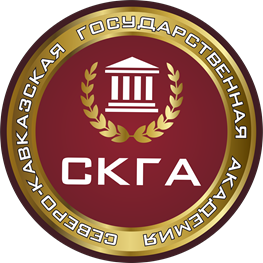 